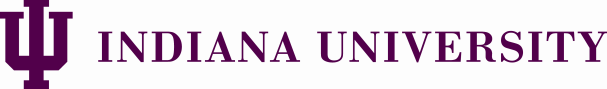 Kuali Protocols NEW Form Guide – Reportable Event
Published 07.01.2023 (version 7)This form guide is meant as a tool for investigators, HRPP staff, and IRB members and provides information about the Kuali Protocols Reportable Event form. This information is meant as a tool only and should be considered guidance. Please contact the HRPP if you are unsure how to answer a specific question.Question IDQuestionOptionsOptionsGuidanceRenewal RequestRenewal RequestRenewal RequestRenewal RequestRenewal Request5001Date(s) event occurred.Date(s) event occurred.Free text5002Date event was discovered by the study team.Date event was discovered by the study team.Date picker5074Reportable Event NumberReportable Event NumberFree textAssign a reportable event number in the form FXXX (e.g. F007)5003At which site(s) did the event occur?At which site(s) did the event occur?Free text5004Select the current status of the study.Select the current status of the study.Open to Enrollment – No subjects consented to dateOpen to Enrollment – Enrollment continuesClosed to Enrollment – Research interventions continueClosed to Enrollment - Clinical Follow-up Only. Remaining research activities are limited to accessing follow-up clinical data from procedures that subjects would undergo as part of clinical care.Data Analysis Only. Remaining research activities are limited to analysis of identifiable information or biospecimens.5079If 5004 = Open to Enrollment – Enrollment continues, Closed to Enrollment – Research interventions continue or Clinical Follow-up Only, OR Data Analysis Only State the total number of subjects enrolled since the beginning of the study.If 5004 = Open to Enrollment – Enrollment continues, Closed to Enrollment – Research interventions continue or Clinical Follow-up Only, OR Data Analysis Only State the total number of subjects enrolled since the beginning of the study.Free text5005IF 5004 = Open to Enrollment – Enrollment continues OR Closed to EnrollmentState the total number of ACTIVE subjects currently in the study.IF 5004 = Open to Enrollment – Enrollment continues OR Closed to EnrollmentState the total number of ACTIVE subjects currently in the study.Free text5006IF 5004 = Open to Enrollment – Enrollment continues OR Closed to EnrollmentSummarize the status of the active subjects.IF 5004 = Open to Enrollment – Enrollment continues OR Closed to EnrollmentSummarize the status of the active subjects.Free textN/AChoose the type of event(s) being reported.Choose the type of event(s) being reported.Local or external Adverse Event requiring prompt reportingMajor protocol deviation requiring prompt reportingStudy suspension or hold related to risk, safety, or compliance issuesUnanticipated Adverse Device EffectConduct of human subjects research without IRB approvalConsent and/or authorization issueSubject incorrectly billed for research proceduresDisclosure or release of identifiable subject data outside the research teamAudit ReportFailure to submit an amendment which updates risks, benefits, or procedures within sixty (60) days of receiptFailure to submit this reportable event within five (5) business days of the study team becoming aware of the eventFailure to report required information to the IRB at time of renewalVA Adverse Event or Death requiring prompt reportingComplaints about the conduct of the researchThis event meets the description of more than one of these event typesFollow-up information regarding previously reviewed reportable eventOtherFOR HRPP PURPOSES ONLYFor more information, visit the IU HRPP Policy on Reportable Events.5007IF event type = This event meets the description of more than one eventChoose the type of event(s) being reported. Select all that apply.IF event type = This event meets the description of more than one eventChoose the type of event(s) being reported. Select all that apply.Local or external Adverse Event requiring prompt reportingMajor protocol deviation requiring prompt reportingStudy suspension or hold related to risk, safety, or compliance issuesUnanticipated Adverse Device EffectConduct of human subjects research without IRB approvalConsent and/or authorization issueSubject incorrectly billed for research proceduresDisclosure or release of identifiable subject data outside the research teamAudit ReportFailure to submit an amendment which updates risks, benefits, or procedures within sixty (60) days of receiptFailure to submit this reportable event within five (5) business days of the study team becoming aware of the eventFailure to report required information to the IRB at time of renewalVA Adverse Event or Death requiring prompt reportingComplaints about the conduct of the researchThis event meets the description of more than one of these event typesFollow-up information regarding previously reviewed reportable eventOtherFOR HRPP PURPOSES ONLYFor more information, visit the IU HRPP Policy on Reportable Events. 5008IF event type OR 5007 = Local or external Adverse Event Confirm the event meets ALL three (3) of the required prompt reporting criteria by selecting the options below.IF event type OR 5007 = Local or external Adverse Event Confirm the event meets ALL three (3) of the required prompt reporting criteria by selecting the options below.Unexpected (in terms of nature, severity, or frequency) given (a) the research procedures that are described in the study-related documents, and (b) the characteristics of the subject population being studiedRelated or possibly related to participation in the researchSuggests that the research places subjects or others at a greater risk of harm than was previously known or recognized5009IF event type OR 5007 = VA Adverse EventConfirm the event is a local research death or serious adverse event which meets both of the following required prompt reporting criteria by selecting the options below.IF event type OR 5007 = VA Adverse EventConfirm the event is a local research death or serious adverse event which meets both of the following required prompt reporting criteria by selecting the options below.UnanticipatedRelated to the research5010IF event type OR 5007 = Local or external Adverse Event, VA Adverse Event, or Unanticipated Adverse Device EffectDescribe the event, including whether the adverse event has resolved.IF event type OR 5007 = Local or external Adverse Event, VA Adverse Event, or Unanticipated Adverse Device EffectDescribe the event, including whether the adverse event has resolved.Free text5011IF event type OR 5007 = Local or external Adverse Event, VA Adverse Event, or Unanticipated Adverse Device EffectDid the event occur with a local or external subjects?IF event type OR 5007 = Local or external Adverse Event, VA Adverse Event, or Unanticipated Adverse Device EffectDid the event occur with a local or external subjects?LocalExternal, i.e., subject was not enrolled at any site covered by the IU IRB approval5012IF 5011 = LocalWill the subject remain enrolled in the study?IF 5011 = LocalWill the subject remain enrolled in the study?Yes, study procedures will continue with the subjectYes, but no additional interventions will be done with the subject. The subject will remain on clinical follow upNo, subject has been/will be withdrawn and no further data will be collected from the subject5013IF event type OR 5007 = Local or external Adverse Event, VA Adverse Event, or Unanticipated Adverse Device EffectWill the risk information in the study documents be updated as a result of this event?IF event type OR 5007 = Local or external Adverse Event, VA Adverse Event, or Unanticipated Adverse Device EffectWill the risk information in the study documents be updated as a result of this event?YesNo5014IF 5013 = YesHas an Amendment been submitted revising study documents?IF 5013 = YesHas an Amendment been submitted revising study documents?YesNo5015IF 5014 = NoExplain the plan for updating study documents.IF 5014 = NoExplain the plan for updating study documents.Free text5016IF 5014 = NoSelect to confirm.IF 5014 = NoSelect to confirm.Enrollment will be held until the IRB has approved revised study documents.5017IF 5013 = NoProvide justification for not revising any study documents.IF 5013 = NoProvide justification for not revising any study documents.Free text5018IF event type OR 5007 = Major protocol deviation Describe the deviation, including what should have occurred per protocol, how the deviation was discovered, and if applicable, the current status of the subject(s) affected.IF event type OR 5007 = Major protocol deviation Describe the deviation, including what should have occurred per protocol, how the deviation was discovered, and if applicable, the current status of the subject(s) affected.Free text5019IF event type OR 5007 = Major protocol deviationExplain how the deviation, Placed subjects at greater risk of harm (including physical, psychological, economic, or social harm), Caused actual harm to subjects or others, OR For greater than minimal risk research, compromised the integrity of study data such that the subject’s data can no longer be used in analysis of study outcomes.IF event type OR 5007 = Major protocol deviationExplain how the deviation, Placed subjects at greater risk of harm (including physical, psychological, economic, or social harm), Caused actual harm to subjects or others, OR For greater than minimal risk research, compromised the integrity of study data such that the subject’s data can no longer be used in analysis of study outcomes.Free text5020IF event type OR 5007 = Study suspensionDescribe the event/circumstances that led to the suspension of the study, including who imposed the suspension, what activities were suspended, and why.IF event type OR 5007 = Study suspensionDescribe the event/circumstances that led to the suspension of the study, including who imposed the suspension, what activities were suspended, and why.Free text5021IF event type OR 5007 = Study suspensionExplain how subjects were impacted by the suspension and if they have been notified.IF event type OR 5007 = Study suspensionExplain how subjects were impacted by the suspension and if they have been notified.Free text5022IF event type OR 5007 = Conduct of human subjects research without IRB approvalChoose the type of event(s) being reported. Select all that apply.IF event type OR 5007 = Conduct of human subjects research without IRB approvalChoose the type of event(s) being reported. Select all that apply.Conduct of research without submitting study for IRB reviewConduct of research prior to receiving IRB notification of final approvalInitiation of substantive changes without prior IRB approval, including changes necessary to eliminate apparent immediate hazards to the subjectInclusion of vulnerable population without specific IRB approvalConduct of research when IRB approval has expired or been closed, suspended or terminatedSubject interactions or review of identifiable research data by individual(s) who had not completed appropriate investigator requirementsFor more information, visit the IU HRPP Policy on Reportable Events. 5023IF 5022 = 	Conduct of research without submitting study for IRB review OR Conduct of research prior to receiving IRB notification of final approval OR Conduct of research when IRB approval has expiredWhat study procedures were conducted prior to IRB review or approval or during expiration?IF 5022 = 	Conduct of research without submitting study for IRB review OR Conduct of research prior to receiving IRB notification of final approval OR Conduct of research when IRB approval has expiredWhat study procedures were conducted prior to IRB review or approval or during expiration?Free text5024IF 5022 = 	Conduct of research without submitting study for IRB review OR Conduct of research prior to receiving IRB notification of final approval OR Conduct of research when IRB approval has expired Has a Renewal or an Initial (New Study) submission been submitted to request approval to conduct the research?IF 5022 = 	Conduct of research without submitting study for IRB review OR Conduct of research prior to receiving IRB notification of final approval OR Conduct of research when IRB approval has expired Has a Renewal or an Initial (New Study) submission been submitted to request approval to conduct the research?YesNo5025IF 5024 = NoExplain why a Renewal or Initial submission has not been submitted.IF 5024 = NoExplain why a Renewal or Initial submission has not been submitted.Free text5026IF 5022 = Initiation of substantive changes without prior IRB approvalWere the changes made to eliminate apparent immediate hazard to subjects?IF 5022 = Initiation of substantive changes without prior IRB approvalWere the changes made to eliminate apparent immediate hazard to subjects?YesNo5027IF 5022 = Initiation of substantive changes without prior IRB approvalWhat changes were made without prior IRB approval?IF 5022 = Initiation of substantive changes without prior IRB approvalWhat changes were made without prior IRB approval?Free text5028 IF 5022 = Inclusion of vulnerable populationWhich vulnerable population was included in the study without IRB approval? Select all that apply.IF 5022 = Inclusion of vulnerable populationWhich vulnerable population was included in the study without IRB approval? Select all that apply.ChildrenIndividuals lacking consent capacity (ILCC)Pregnant women and/or fetusesNonviable neonates or neonates of uncertain viabilityPrisoners5029IF 5022 = Inclusion of vulnerable populationExplain why the vulnerable population was included.IF 5022 = Inclusion of vulnerable populationExplain why the vulnerable population was included.Free text5030IF 5022 = 	Conduct of research without submitting study for IRB review OR Conduct of research prior to receiving IRB notification of final approval OR Conduct of research when IRB approval has expired OR 5026 = NoAre you requesting to use research data collected during the period you did not have valid IRB approval?IF 5022 = 	Conduct of research without submitting study for IRB review OR Conduct of research prior to receiving IRB notification of final approval OR Conduct of research when IRB approval has expired OR 5026 = NoAre you requesting to use research data collected during the period you did not have valid IRB approval?YesNoNot applicable – no data collection occurred5031IF 5022 = Inclusion of vulnerable populationAre you requesting to use research data collected from the subject(s)?IF 5022 = Inclusion of vulnerable populationAre you requesting to use research data collected from the subject(s)?YesNo5032IF 5030 = Yes OR 5031 = YesProvide justification for the use of the data collected.IF 5030 = Yes OR 5031 = YesProvide justification for the use of the data collected.Free text5033IF 5030 = No OR 5031 = NoSelect to confirmIF 5030 = No OR 5031 = NoSelect to confirmData will be stored securely in accordance with applicable data management policies and not used for any other purpose.For more information, see HRPP Policy on Research Data Management.5034IF 5022 = Initiation of substantive changes without prior IRB approvalHas an Amendment seeking IRB approval for the substantive change(s) been submitted?IF 5022 = Initiation of substantive changes without prior IRB approvalHas an Amendment seeking IRB approval for the substantive change(s) been submitted?YesNo5035IF 5034 = NoExplain why an amendment has not been submitted.IF 5034 = NoExplain why an amendment has not been submitted.Free text5036IF 5022 = Inclusion of vulnerable populationHas an Amendment seeking IRB approval for inclusion of this population been submitted?IF 5022 = Inclusion of vulnerable populationHas an Amendment seeking IRB approval for inclusion of this population been submitted?YesNo5037IF 5036 = NoSelect to confirm the following:IF 5036 = NoSelect to confirm the following:No additional subjects from this population will be included in the study.5038IF 5022 = Subject interactions or review of identifiable research data by individual(s)List name(s) of individuals who interacted with subjects or reviewed identifiable subject data without having completed appropriate investigator requirements.IF 5022 = Subject interactions or review of identifiable research data by individual(s)List name(s) of individuals who interacted with subjects or reviewed identifiable subject data without having completed appropriate investigator requirements.Free text5039IF 5022 = Subject interactions or review of identifiable research data by individual(s)Describe the study procedures that were conducted by these individuals.IF 5022 = Subject interactions or review of identifiable research data by individual(s)Describe the study procedures that were conducted by these individuals.Free text5040IF 5022 = Subject interactions or review of identifiable research data by individual(s)Explain why the lack of training and/or COI disclosure did not adversely affect the rights of subjects.IF 5022 = Subject interactions or review of identifiable research data by individual(s)Explain why the lack of training and/or COI disclosure did not adversely affect the rights of subjects.Free text5041IF 5022 = Subject interactions or review of identifiable research data by individual(s)Choose all that apply.IF 5022 = Subject interactions or review of identifiable research data by individual(s)Choose all that apply.Individuals will complete/have completed all investigator requirements and if not already listed as Personnel, an Amendment will be submitted adding this individual as study personnel.The individuals who have not completed requirements will not engage in study procedures going forward.5042IF 5041 = Individuals will complete/have completed all investigator requirements AND The individuals who have not completed requirementsList individuals who will engage in study procedures going forward.IF 5041 = Individuals will complete/have completed all investigator requirements AND The individuals who have not completed requirementsList individuals who will engage in study procedures going forward.Free text5043IF 5041 = Individuals will complete/have completed all investigator requirements AND The individuals who have not completed requirementsList individuals who will NOT engage in study procedures going forward.IF 5041 = Individuals will complete/have completed all investigator requirements AND The individuals who have not completed requirementsList individuals who will NOT engage in study procedures going forward.Free text5044IF event type OR 5007 = Consent and/or authorization Select the type of consent/authorization issue you are reporting. Select all that apply. IF event type OR 5007 = Consent and/or authorization Select the type of consent/authorization issue you are reporting. Select all that apply. Failure to obtain consent, assent, and/or authorizationFailure to obtain the subject’s signature on the informed consent document Enrolling subjects or continuation of subject participation using an inaccurate consent that could affect the subject’s willingness to participate (such as omission of study procedures, risks, and/or benefits)Failure to document the involvement of a witness Conduct of research after subject decides not to participate, dissents, or withdraws from the researchFailure to obtain consent prior to direct interaction after a subject turns eighteen years of age Failure to obtain consent prior to direct interaction after a subject gains consent capacity Following use of a short form consent, failure to re-consent the subject on a translated consent form unless an exception applies5045IF event type OR 5007 = Consent and/or authorization Describe the issue, how many subjects were affected, and any information subjects should have received but did not.IF event type OR 5007 = Consent and/or authorization Describe the issue, how many subjects were affected, and any information subjects should have received but did not.Free text5082If 5044 = Enrolling subjects or continuation of subjects participationDescribe the differences between the informed consent documents. If 5044 = Enrolling subjects or continuation of subjects participationDescribe the differences between the informed consent documents. Free text5081If 5080 = YesSelect to confirm:If 5080 = YesSelect to confirm:IU Health Revenue Cycle Services (RCS) has been notified to adjust billing.5046IF event type OR 5007 = Consent and/or authorization Explain whether affected subjects will be re-consented/re-authorized, and if so, the process and/or timing for re-consent/re-authorization.IF event type OR 5007 = Consent and/or authorization Explain whether affected subjects will be re-consented/re-authorized, and if so, the process and/or timing for re-consent/re-authorization.Free text5047IF event type OR 5007 = Consent and/or authorizationExplain whether you intend to use data collected from affected subjects. Include a plan for subjects that are unavailable or unwilling to provide re-consent/re-authorization, if applicable.IF event type OR 5007 = Consent and/or authorizationExplain whether you intend to use data collected from affected subjects. Include a plan for subjects that are unavailable or unwilling to provide re-consent/re-authorization, if applicable.Free text5083IF event type or 5007 = Subject incorrectly billed Describe the error that resulted in the subject being incorrectly billed, including how many subjects were affected and whether the error occurred due to failure to record subject consent and/or visit in OnCore.IF event type or 5007 = Subject incorrectly billed Describe the error that resulted in the subject being incorrectly billed, including how many subjects were affected and whether the error occurred due to failure to record subject consent and/or visit in OnCore.Free text5084IF event type or 5007 = Subject incorrectly billed Describe how the error was discovered.IF event type or 5007 = Subject incorrectly billed Describe how the error was discovered.Free text5085IF event type or 5007 = Subject incorrectly billed Select to confirm.IF event type or 5007 = Subject incorrectly billed Select to confirm.IU Health Revenue Cycle Services (RCS), or applicable non-IU Health billing office, has been notified to adjust billing.5048IF event type OR 5007 = Disclosure or release of identifiable subject dataDescribe the disclosure or release, including what information may have been released outside the research team.IF event type OR 5007 = Disclosure or release of identifiable subject dataDescribe the disclosure or release, including what information may have been released outside the research team.Free text5049IF event type OR 5007 = Disclosure or release of identifiable subject dataIf the disclosure or release involved protected health information (PHI), have you notified the appropriate HIPAA Privacy Officer?IF event type OR 5007 = Disclosure or release of identifiable subject dataIf the disclosure or release involved protected health information (PHI), have you notified the appropriate HIPAA Privacy Officer?YesNot applicable. The disclosure or release did not involve PHI.5050IF event type OR 5007 = Local or external Adverse Event, VA Adverse Event, or Unanticipated Adverse Device EffectWill any previously enrolled subjects be notified of this event?IF event type OR 5007 = Local or external Adverse Event, VA Adverse Event, or Unanticipated Adverse Device EffectWill any previously enrolled subjects be notified of this event?YesNo5051IF 5050 = YesExplain which subjects will be notified and which subjects will not.IF 5050 = YesExplain which subjects will be notified and which subjects will not.Free text5052IF event type OR 5007 = Major protocol deviation, Subject incorrectly billed OR 5022 = Initiation of substantive changes OR Inclusion of vulnerable population OR 5049 = Not applicableHave affected subjects already been notified?IF event type OR 5007 = Major protocol deviation, Subject incorrectly billed OR 5022 = Initiation of substantive changes OR Inclusion of vulnerable population OR 5049 = Not applicableHave affected subjects already been notified?YesNo5054IF 5052 = YesExplain what information was provided to the subjects and how they were notified (including timing and form of notification).IF 5052 = YesExplain what information was provided to the subjects and how they were notified (including timing and form of notification).Free text5053IF 5052 = No OR 5022 = Conduct of researchWill affected subjects be notified?IF 5052 = No OR 5022 = Conduct of researchWill affected subjects be notified?YesNo5073IF 5053 = Yes OR 5050 = YesExplain what information will be provided to the subjects and how they will be notified (including timing and form of notification).IF 5053 = Yes OR 5050 = YesExplain what information will be provided to the subjects and how they will be notified (including timing and form of notification).Free text5055IF 5053 = No OR 5050 = NoExplain why subjects will not be notified of this event.IF 5053 = No OR 5050 = NoExplain why subjects will not be notified of this event.Free text5056IF event type OR 5007 = Failure to submit amendment Describe the circumstances that led to the failure to submit the amendment within sixty (60) days of receipt.IF event type OR 5007 = Failure to submit amendment Describe the circumstances that led to the failure to submit the amendment within sixty (60) days of receipt.Free text5057IF event type OR 5007 = Failure to submit amendment Has the amendment been submitted for IRB review?IF event type OR 5007 = Failure to submit amendment Has the amendment been submitted for IRB review?YesNo5058IF 5057 = YesProvide the amendment number and the date the amendment was submitted.IF 5057 = YesProvide the amendment number and the date the amendment was submitted.Free text5059IF 5057 = NoExplain why an amendment has not been submitted.IF 5057 = NoExplain why an amendment has not been submitted.Free text5060IF event type OR 5007 = Failure to submit amendment Describe the changes to risks, benefits, or procedures.IF event type OR 5007 = Failure to submit amendment Describe the changes to risks, benefits, or procedures.Free text5061IF event type OR 5007 = Failure to submit this reportable eventExplain why this reportable event was not submitted within five (5) business days of the study team becoming aware of the event.IF event type OR 5007 = Failure to submit this reportable eventExplain why this reportable event was not submitted within five (5) business days of the study team becoming aware of the event.Free text5076IF event type OR 5007 = Failure to report required information to the IRBExplain what information should have been reported to the IRB at the time of renewal.IF event type OR 5007 = Failure to report required information to the IRBExplain what information should have been reported to the IRB at the time of renewal.Free text5062IF event type OR 5007 = Major protocol deviation Explain any corrective actions taken to mitigate the impact on affected subjects.IF event type OR 5007 = Major protocol deviation Explain any corrective actions taken to mitigate the impact on affected subjects.Free text5063IF event type or 5007 = Local or external Adverse Event OR Major protocol deviation OR Unanticipated Adverse Device Effect OR Conduct of human subjects research OR Consent and/or authorization OR Subject incorrectly billed OR Disclosure or release of identifiable subject data OR Failure to submit an amendment OR Failure to submit this reportable event OR VA Adverse Event OR Failure to report required informationDescribe the preventive actions that have been or will be taken to prevent the events from occurring again.IF event type or 5007 = Local or external Adverse Event OR Major protocol deviation OR Unanticipated Adverse Device Effect OR Conduct of human subjects research OR Consent and/or authorization OR Subject incorrectly billed OR Disclosure or release of identifiable subject data OR Failure to submit an amendment OR Failure to submit this reportable event OR VA Adverse Event OR Failure to report required informationDescribe the preventive actions that have been or will be taken to prevent the events from occurring again.Free text5064IF event type OR 5007 = ComplaintsDescribe the complaint.IF event type OR 5007 = ComplaintsDescribe the complaint.Free text5065IF event type OR 5007 = ComplaintsDescribe any actions taken to address the complaint.IF event type OR 5007 = ComplaintsDescribe any actions taken to address the complaint.Free text5066IF event type OR 5007 = ComplaintsProvide any additional information for the IRB to consider as it relates to the complaint, if applicable.IF event type OR 5007 = ComplaintsProvide any additional information for the IRB to consider as it relates to the complaint, if applicable.Free text5067IF event type OR 5007 = Follow-upProvide the previous reportable event item number.IF event type OR 5007 = Follow-upProvide the previous reportable event item number.Free text5068IF event type OR 5007 = Follow-upDescribe additional information related to the event.IF event type OR 5007 = Follow-upDescribe additional information related to the event.Free textIF event type OR 5007 = Audit ReportIF event type OR 5007 = Audit ReportUpload the audit report in the Attachments section below.5070IF event type OR 5007 = Other or FOR HRPP PURPOSES ONLYDescribe the issue you are reporting, including why this issue is being reported promptly to the IRB and any corrective or preventive actions.IF event type OR 5007 = Other or FOR HRPP PURPOSES ONLYDescribe the issue you are reporting, including why this issue is being reported promptly to the IRB and any corrective or preventive actions.Free text5071AttachmentsUpload Reportable Event documentsSelect +Add Line to list each attachmentAttachmentsUpload Reportable Event documentsSelect +Add Line to list each attachmentListBe sure any documents uploaded have been redacted to remove all PHI.5072File AttachmentFile AttachmentDrag & Drop a File5075CommentsCommentsFree text5076Reviewer AttachmentsReviewer AttachmentsListThis section is reserved for use by HRPP staff.5077File AttachmentFile AttachmentDrag & Drop a File5078CommentsCommentsFree text